木材加工部門１　会場：熊本県立玉名工業高等学校　実習棟２階　課題研究室２　日程（１）平成３１年６月１５日（土）（１日目）　　　１２：３０～　受付（部門会場：実習棟２階）　　　１３：００～　打合せ会（部門会場）概要説明及び質疑応答、材料選択順抽選、道具確認　　　１５：００～　原寸図作成（４５分）　　　１６：００～　一次審査（２）平成３１年６月１６日（日）（２日目）　　　　８：００～　受付（部門会場：実習棟２階）※控え室へ移動（教室棟２階）　　　　９：００～　開会式（実習棟２階）※ゼッケン着用　　　　９：３０～　競技会場へ移動及び競技準備　　　　９：４５～　競技（１８０分）　　　１２：４５～　昼食：控え室へ移動後、制服に更衣１３：３０～　三次審査　　　１５：００～　審査員講評（競技会場）３　課題：支給された材料で、原寸図にしたがって墨付け、加工並びに組み立てを行う。　　　　　勾配は、３寸勾配とする。４　競技時間：３時間４５分（審査によるロスタイムが発生した場合には加算する）５　作業順序　　　１日目　　２日目 原寸図  → 木造り・墨付け・加工  → 整頓  → 組み立て  → 完成 ↓提出↑返却　　↓提出　　↑返却　　      　　  　　　　    ↓提出 一次審査　　　   二　次　審　査 　  　　 　　　　　　   　 三次審査 【　完成までの間、作業状況を審査　】６　審査競技開始から競技終了まで作業状況の審査を行う。１日目の原寸図に終了後、一次審査を行う。加工が終了した時点で部材毎に二次審査を行う。作品が完成したら提出し、競技終了後に三次審査を行う。７　評価：作業状況審査、一次審査、二次審査、三次審査とも減点法により行う。作業状況審査：服装、作業態度、道具使用状態一次審査：原寸図の精度（理解度）（３）二次審査：加工状態（技術度）（４）三次審査：組み立て状態（完成度）８　競技会場内における注意事項（１）競技会場内は選手・運営委員・審査員以外の立ち入りを禁止する。（一般・指導者等はバルコニーから見学する）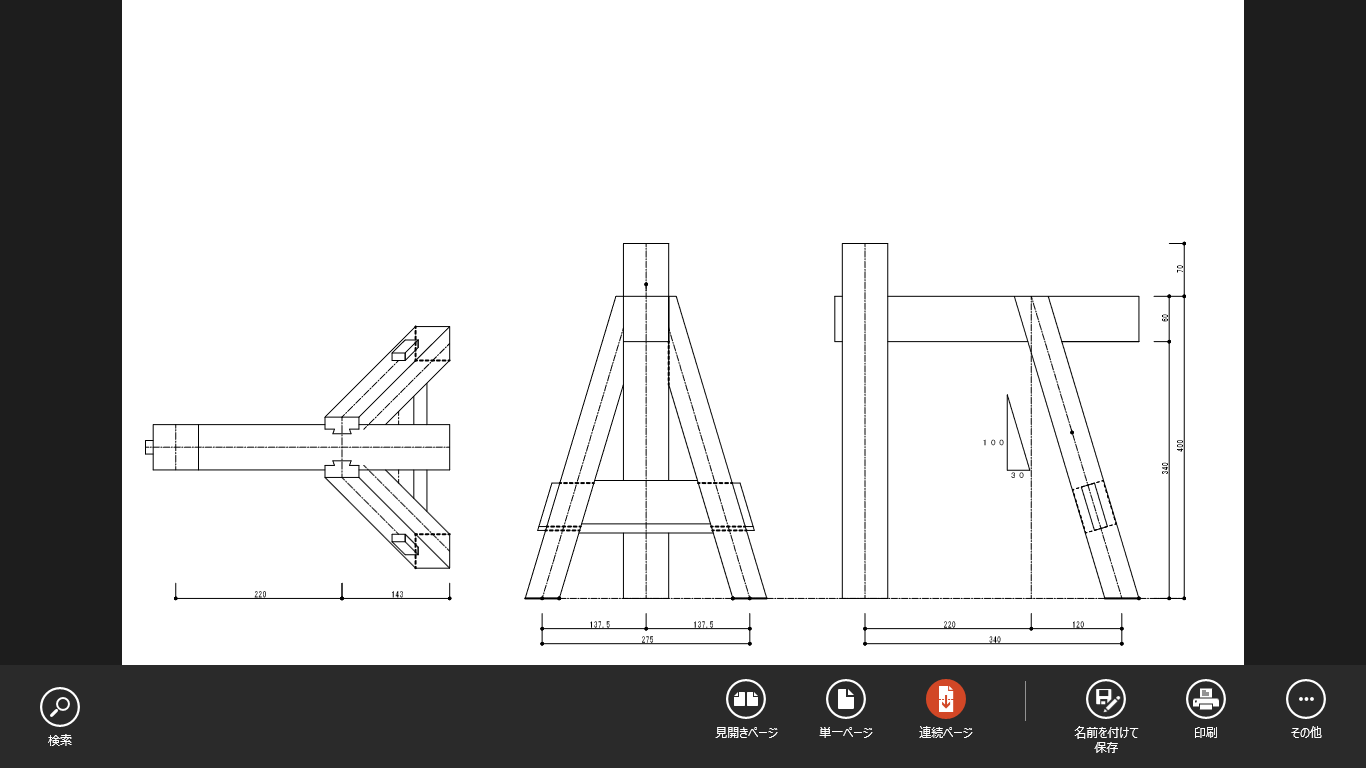 （２）見学者は、競技に関わるような応援や発言は禁止とする。（３）写真撮影はバルコニーから行って良いが、フラッシュ撮影は禁止とする。９　課題図